Strojník junior Praktická zkouška:3 otázky z učebních okruhů Učební okruhy – obsah: Jednoduché hasební prostředky Přenosné hasící přístroje a hydranty Povinnosti strojníka u zásahu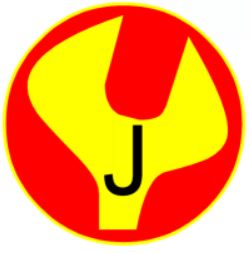 Strojník Praktická zkouška:5 otázek z učebních okruhů Učební okruhy – obsah: Druhy požární techniky, základní technicko – taktická data Věcné prostředky PO – všeobecně Běžná údržba motorové stříkačky Základní věcné prostředky PO Optické a další signály POPísemný test:15 otázek z odbornosti strojník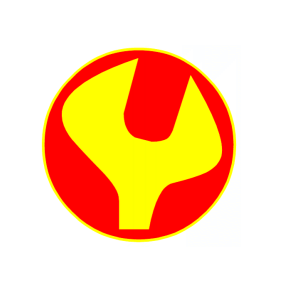 Preventista juniorPraktická zkouška:4 otázky z učebních okruhů + doklad (okruh 5)Učební okruhy – obsah: Znalosti příčin vzniku požáru Znalosti telefonních čísel tísňového volání Znalost častých požárních závad Základy hoření Doklad o odevzdání 2 výkresů v soutěži „PO očima dětí“ nebo o zhotovení plakátů nebo nástěnky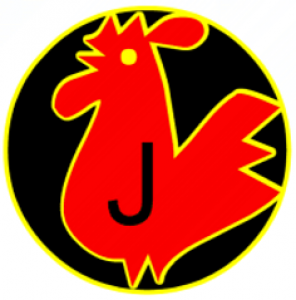 PreventistaPraktická zkouška:6 otázek z učebních okruhů + doklad (okruh 8)Učební okruhy – obsah: Znalosti nebo doklad o splnění okruhů odbornosti Preventista – Junior Komíny – základní části a údržba Topidla, skladování hořlavých kapalin, znalost častých požárních závad v rodinném domě – Bezpečný dům Ovládá činnost při zpozorování požáru Mimořádné události, evakuace, povodeň Integrovaný záchranný systém Základní definice požární ochrany Doklad o odevzdání 2 výkresů v soutěži „PO očima dětí“ nebo o zhotovení plakátů nebo nástěnky (nebo doklad o splnění odbornosti „Preventista – Junior“)Písemný test:15 otázek z odbornosti preventista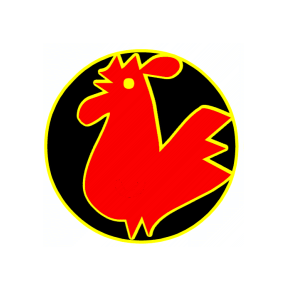 KronikářPraktická zkouška:5 otázek z učebních okruhů + předložení kroniky kolektivuUčební okruhy – obsah: Okruhy celoroční činnosti hry Plamen Soutěž „PO očima dětí“ Historie hasičstva Místní historie hasičů a obce Základní struktura SH ČMSPísemný test:15 otázek z odbornosti kronikář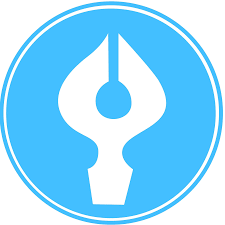 CvičitelPraktická zkouška:1 otázka z okruhu preventista nebo strojník 1 otázka z okruhu hry Plamen praktické uvázání dvou vylosovaných uzlů a vysvětlení jejich použitípředvedení praktické práce s družstvem (podání hlášení při nástupu k plnění disciplíny)Učební okruhy – obsah: Znalosti z okruhu odbornosti STROJNÍK Znalosti z okruhu odbornosti PREVENTISTA Základní znalost směrnice hry Plamen Znalost vázání uzlů a smyček Znalost nástupových a pochodových tvarů, znalost podání hlášeníPísemný test:5 otázek z testu strojník 5 otázek z testu preventista 15 otázek z testu cvičitel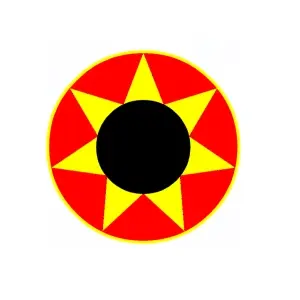 VelitelPraktická zkouška:4 otázky z učebních okruhůUčební okruhy – obsah: Znalost průběhu a činností prováděných při výjezdu jednotky k zásahu Znalost základních činností prováděných při zásahu Znalost činností prováděných po ukončení zásahu Znalost nebezpečí hrozících při zásahuPísemný test:10 otázek z testu CVIČITEL10 otázek z testu VELITEL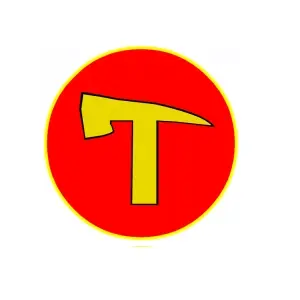 